Publicado en Madrid el 05/02/2021 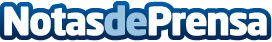 Nuevos inversores, con mayores conocimientos, provocan importantes cambios en los mercados, según LibertexEduardo Strecht Ricou, analista senior de Libertex, explica los cambios provocados en el trading por los nuevos inversores, que producen un mercado más abierto, pero con mayor riesgo de manipulación, como el reciente caso de GameStopDatos de contacto:Noelia Perlacia915191005Nota de prensa publicada en: https://www.notasdeprensa.es/nuevos-inversores-con-mayores-conocimientos Categorias: Internacional Finanzas Emprendedores E-Commerce http://www.notasdeprensa.es